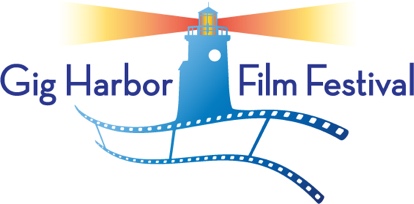 2020 72 Hour Film CompetitionFILM CERTIFICATIONI ______________________________________________, Team Leader for _____________________________________________________, a team participating in the Gig Harbor 72 Hour Film Competition, hereby certify that all creative work on the film__________________________________________________________________, including all writing, shooting and editing occurred during the Official 72 Hour Time Period beginning Thursday March 12, 2020 at 6:00 PM local time and ending on Sunday, March 15, 2020 by 6:00 PM local time.Signature ______________________________________________________________Printed Name _________________________________________________________________Date ____________________________If Signatory is under 18: I represent and warrant that I am the parent or guardian of the minor whose name appears above, that I have read and approve of the foregoing certification, and consent to its execution by my child/ward.Signature of Parent/Guardian:   ______________________________________________________Name (please print): _____________________________________ Date: ____________________